§105.  Staff organizationThe Governor may create, organize, abolish or reorganize staff sections that the Governor determines necessary to provide for the National Guard, other state military forces and the Maine Military Authority and appoint staff officers necessary to provide for the operation of the staff sections.  Officers of those sections shall perform the duties required of them by law and those other duties not inconsistent with the laws of the State that correspond to the duties performed by officers in corresponding staff sections in the federal military establishment.  [PL 2003, c. 646, §4 (AMD).]1.  Personnel. [PL 1993, c. 680, Pt. A, §32 (RP).]2.  Contracts, leases, agreements, authorizations, notes or bonds. [PL 1993, c. 680, Pt. A, §32 (RP).]3.  Maine Veterans' Home Bonding Authority. [PL 1993, c. 680, Pt. A, §32 (RP).]SECTION HISTORYPL 1983, c. 460, §3 (NEW). PL 1987, c. 370, §12 (AMD). PL 1993, c. 680, §A32 (RPR). PL 2003, c. 646, §4 (AMD). The State of Maine claims a copyright in its codified statutes. If you intend to republish this material, we require that you include the following disclaimer in your publication:All copyrights and other rights to statutory text are reserved by the State of Maine. The text included in this publication reflects changes made through the First Regular and First Special Session of the 131st Maine Legislature and is current through November 1. 2023
                    . The text is subject to change without notice. It is a version that has not been officially certified by the Secretary of State. Refer to the Maine Revised Statutes Annotated and supplements for certified text.
                The Office of the Revisor of Statutes also requests that you send us one copy of any statutory publication you may produce. Our goal is not to restrict publishing activity, but to keep track of who is publishing what, to identify any needless duplication and to preserve the State's copyright rights.PLEASE NOTE: The Revisor's Office cannot perform research for or provide legal advice or interpretation of Maine law to the public. If you need legal assistance, please contact a qualified attorney.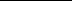 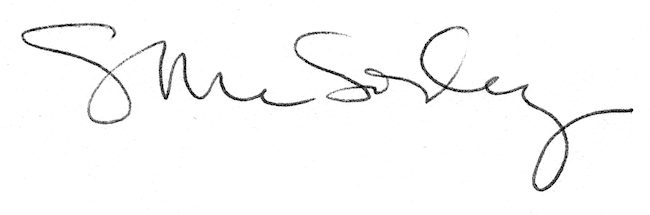 